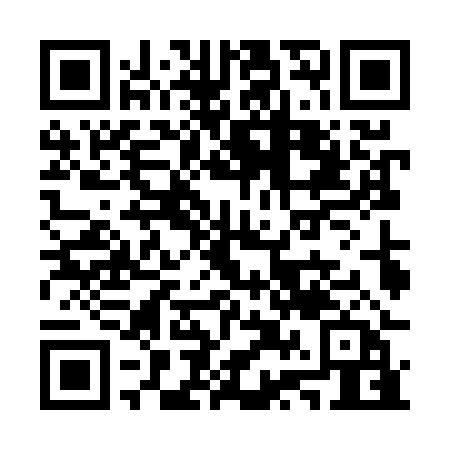 Ramadan times for Dusseldorf, North Rhine-Westphalia, GermanyMon 11 Mar 2024 - Wed 10 Apr 2024High Latitude Method: Angle Based RulePrayer Calculation Method: Muslim World LeagueAsar Calculation Method: ShafiPrayer times provided by https://www.salahtimes.comDateDayFajrSuhurSunriseDhuhrAsrIftarMaghribIsha11Mon5:045:046:5512:433:496:316:318:1612Tue5:025:026:5312:423:506:336:338:1813Wed4:594:596:5112:423:516:356:358:2014Thu4:574:576:4812:423:526:376:378:2115Fri4:544:546:4612:423:536:386:388:2316Sat4:524:526:4412:413:546:406:408:2517Sun4:494:496:4212:413:566:426:428:2718Mon4:474:476:3912:413:576:436:438:2919Tue4:444:446:3712:403:586:456:458:3120Wed4:424:426:3512:403:596:476:478:3321Thu4:394:396:3212:404:006:486:488:3522Fri4:374:376:3012:404:016:506:508:3723Sat4:344:346:2812:394:026:526:528:3924Sun4:314:316:2612:394:036:536:538:4125Mon4:294:296:2312:394:046:556:558:4326Tue4:264:266:2112:384:046:576:578:4527Wed4:234:236:1912:384:056:586:588:4728Thu4:214:216:1712:384:067:007:008:4929Fri4:184:186:1412:374:077:027:028:5130Sat4:154:156:1212:374:087:037:038:5331Sun5:135:137:101:375:098:058:059:551Mon5:105:107:081:375:108:078:079:572Tue5:075:077:051:365:118:088:089:593Wed5:045:047:031:365:128:108:1010:024Thu5:015:017:011:365:138:128:1210:045Fri4:584:586:591:355:138:138:1310:066Sat4:564:566:561:355:148:158:1510:087Sun4:534:536:541:355:158:168:1610:108Mon4:504:506:521:355:168:188:1810:139Tue4:474:476:501:345:178:208:2010:1510Wed4:444:446:481:345:178:218:2110:17